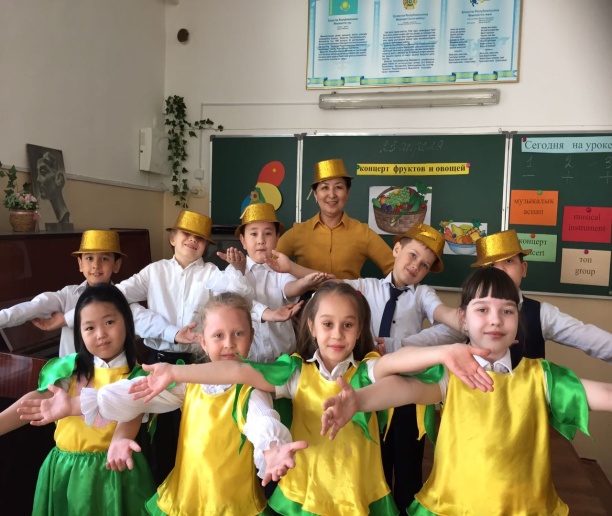 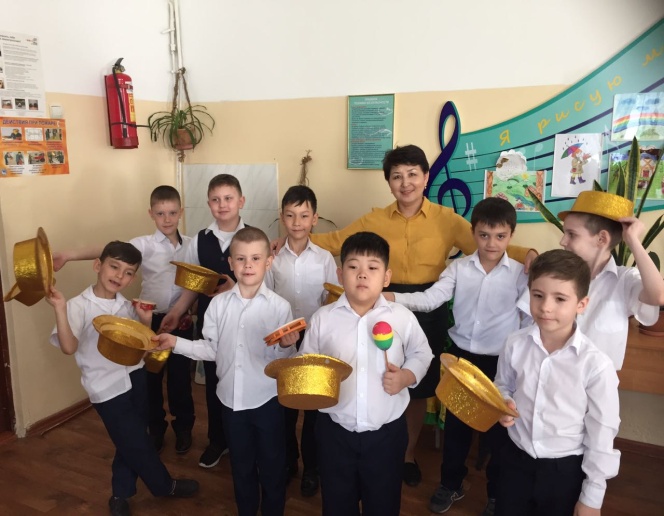 Дата:Дата:Дата:Класс: 1Класс: 1           4 четверть         Урок №  4 (29)         Урок №  4 (29)Тема раздела:  Еда и напитки. Тема урока:  Концерт овощей и фруктов.Тема раздела:  Еда и напитки. Тема урока:  Концерт овощей и фруктов.Тема раздела:  Еда и напитки. Тема урока:  Концерт овощей и фруктов.Тема раздела:  Еда и напитки. Тема урока:  Концерт овощей и фруктов.Тема раздела:  Еда и напитки. Тема урока:  Концерт овощей и фруктов.Количество присутствующих:Количество присутствующих:Количество присутствующих:Количество присутствующих:Количество отсутствующих:Количество отсутствующих:Количество отсутствующих:Количество отсутствующих:Цели обучения:Цели обучения:1.1.1.1. Определять настроение, темп, динамику прослушанного произведения;1.1.2.1. Исполнять песни напевно, без напряжения;1.1.3.1. Определять на слух регистр, динамику, темп;1.1.3.2. Определять тембры голоса, музыкальных инструментов;1.1.2.2.Играть на шумовых муз. и каз. народных ударных инструментах простой ритмический рисунок;1.2.1.1.Предлагать идеи для сочинения музыкальных фраз.1.1.1.1. Определять настроение, темп, динамику прослушанного произведения;1.1.2.1. Исполнять песни напевно, без напряжения;1.1.3.1. Определять на слух регистр, динамику, темп;1.1.3.2. Определять тембры голоса, музыкальных инструментов;1.1.2.2.Играть на шумовых муз. и каз. народных ударных инструментах простой ритмический рисунок;1.2.1.1.Предлагать идеи для сочинения музыкальных фраз.1.1.1.1. Определять настроение, темп, динамику прослушанного произведения;1.1.2.1. Исполнять песни напевно, без напряжения;1.1.3.1. Определять на слух регистр, динамику, темп;1.1.3.2. Определять тембры голоса, музыкальных инструментов;1.1.2.2.Играть на шумовых муз. и каз. народных ударных инструментах простой ритмический рисунок;1.2.1.1.Предлагать идеи для сочинения музыкальных фраз.1.1.1.1. Определять настроение, темп, динамику прослушанного произведения;1.1.2.1. Исполнять песни напевно, без напряжения;1.1.3.1. Определять на слух регистр, динамику, темп;1.1.3.2. Определять тембры голоса, музыкальных инструментов;1.1.2.2.Играть на шумовых муз. и каз. народных ударных инструментах простой ритмический рисунок;1.2.1.1.Предлагать идеи для сочинения музыкальных фраз.1.1.1.1. Определять настроение, темп, динамику прослушанного произведения;1.1.2.1. Исполнять песни напевно, без напряжения;1.1.3.1. Определять на слух регистр, динамику, темп;1.1.3.2. Определять тембры голоса, музыкальных инструментов;1.1.2.2.Играть на шумовых муз. и каз. народных ударных инструментах простой ритмический рисунок;1.2.1.1.Предлагать идеи для сочинения музыкальных фраз.1.1.1.1. Определять настроение, темп, динамику прослушанного произведения;1.1.2.1. Исполнять песни напевно, без напряжения;1.1.3.1. Определять на слух регистр, динамику, темп;1.1.3.2. Определять тембры голоса, музыкальных инструментов;1.1.2.2.Играть на шумовых муз. и каз. народных ударных инструментах простой ритмический рисунок;1.2.1.1.Предлагать идеи для сочинения музыкальных фраз.Цели урока:Цели урока:Все учащиеся могут:- управлять основными звуками на шумовых инструментах с поддержкой;- признать основную связь между звуком и символом;Все учащиеся могут:- управлять основными звуками на шумовых инструментах с поддержкой;- признать основную связь между звуком и символом;Все учащиеся могут:- управлять основными звуками на шумовых инструментах с поддержкой;- признать основную связь между звуком и символом;Все учащиеся могут:- управлять основными звуками на шумовых инструментах с поддержкой;- признать основную связь между звуком и символом;Все учащиеся могут:- управлять основными звуками на шумовых инструментах с поддержкой;- признать основную связь между звуком и символом;Все учащиеся могут:- управлять основными звуками на шумовых инструментах с поддержкой;- признать основную связь между звуком и символом;Цели урока:Цели урока:Большинство учащихся могут:- вести контроль, играя на муз. инструментах;- присоединяться к общей импровизации;- делать творческий выбор отн-но создания звуков и связать это со своей картиной;- описывать и представлять картины с помощью звуков.Большинство учащихся могут:- вести контроль, играя на муз. инструментах;- присоединяться к общей импровизации;- делать творческий выбор отн-но создания звуков и связать это со своей картиной;- описывать и представлять картины с помощью звуков.Большинство учащихся могут:- вести контроль, играя на муз. инструментах;- присоединяться к общей импровизации;- делать творческий выбор отн-но создания звуков и связать это со своей картиной;- описывать и представлять картины с помощью звуков.Большинство учащихся могут:- вести контроль, играя на муз. инструментах;- присоединяться к общей импровизации;- делать творческий выбор отн-но создания звуков и связать это со своей картиной;- описывать и представлять картины с помощью звуков.Большинство учащихся могут:- вести контроль, играя на муз. инструментах;- присоединяться к общей импровизации;- делать творческий выбор отн-но создания звуков и связать это со своей картиной;- описывать и представлять картины с помощью звуков.Большинство учащихся могут:- вести контроль, играя на муз. инструментах;- присоединяться к общей импровизации;- делать творческий выбор отн-но создания звуков и связать это со своей картиной;- описывать и представлять картины с помощью звуков.Цели урока:Цели урока:Некоторые учащиеся могут:- связывать звуки и символы;- обосновать выбор конкретных звуков;- наблюдать за другими в надлежащих случаях.Некоторые учащиеся могут:- связывать звуки и символы;- обосновать выбор конкретных звуков;- наблюдать за другими в надлежащих случаях.Некоторые учащиеся могут:- связывать звуки и символы;- обосновать выбор конкретных звуков;- наблюдать за другими в надлежащих случаях.Некоторые учащиеся могут:- связывать звуки и символы;- обосновать выбор конкретных звуков;- наблюдать за другими в надлежащих случаях.Некоторые учащиеся могут:- связывать звуки и символы;- обосновать выбор конкретных звуков;- наблюдать за другими в надлежащих случаях.Некоторые учащиеся могут:- связывать звуки и символы;- обосновать выбор конкретных звуков;- наблюдать за другими в надлежащих случаях.Языковые цели:Языковые цели:Учащиеся могут:-описать текстуру фруктов и связать это со звуками на муз. инструм.Полиязычие:  концерт – концерт – concert.Ключ. слова:  звучит как ….Полезная лексика и терминология для диалога:Вопросы:     Как бы вы описали звук? Какие ощущения испытываешь? Почему выбрали этот звук?Учащиеся могут:-описать текстуру фруктов и связать это со звуками на муз. инструм.Полиязычие:  концерт – концерт – concert.Ключ. слова:  звучит как ….Полезная лексика и терминология для диалога:Вопросы:     Как бы вы описали звук? Какие ощущения испытываешь? Почему выбрали этот звук?Учащиеся могут:-описать текстуру фруктов и связать это со звуками на муз. инструм.Полиязычие:  концерт – концерт – concert.Ключ. слова:  звучит как ….Полезная лексика и терминология для диалога:Вопросы:     Как бы вы описали звук? Какие ощущения испытываешь? Почему выбрали этот звук?Учащиеся могут:-описать текстуру фруктов и связать это со звуками на муз. инструм.Полиязычие:  концерт – концерт – concert.Ключ. слова:  звучит как ….Полезная лексика и терминология для диалога:Вопросы:     Как бы вы описали звук? Какие ощущения испытываешь? Почему выбрали этот звук?Учащиеся могут:-описать текстуру фруктов и связать это со звуками на муз. инструм.Полиязычие:  концерт – концерт – concert.Ключ. слова:  звучит как ….Полезная лексика и терминология для диалога:Вопросы:     Как бы вы описали звук? Какие ощущения испытываешь? Почему выбрали этот звук?Учащиеся могут:-описать текстуру фруктов и связать это со звуками на муз. инструм.Полиязычие:  концерт – концерт – concert.Ключ. слова:  звучит как ….Полезная лексика и терминология для диалога:Вопросы:     Как бы вы описали звук? Какие ощущения испытываешь? Почему выбрали этот звук?Предварительные знания.Предварительные знания.Знают: соотношение звуков с динамическими знаками; муз. репертуарУмеют: создавать, исполнять, высказывать комментарии о собственной работе; Навыки: собственного сочинения.Знают: соотношение звуков с динамическими знаками; муз. репертуарУмеют: создавать, исполнять, высказывать комментарии о собственной работе; Навыки: собственного сочинения.Знают: соотношение звуков с динамическими знаками; муз. репертуарУмеют: создавать, исполнять, высказывать комментарии о собственной работе; Навыки: собственного сочинения.Знают: соотношение звуков с динамическими знаками; муз. репертуарУмеют: создавать, исполнять, высказывать комментарии о собственной работе; Навыки: собственного сочинения.Знают: соотношение звуков с динамическими знаками; муз. репертуарУмеют: создавать, исполнять, высказывать комментарии о собственной работе; Навыки: собственного сочинения.Знают: соотношение звуков с динамическими знаками; муз. репертуарУмеют: создавать, исполнять, высказывать комментарии о собственной работе; Навыки: собственного сочинения.                                                                            Ход урока:                                                                            Ход урока:                                                                            Ход урока:                                                                            Ход урока:                                                                            Ход урока:                                                                            Ход урока:                                                                            Ход урока:                                                                            Ход урока:Начало урока0 – 05минут Середина урока06 - 20 мин.Конец урока40 – 45 мин.Вход под марш. Орг. момент.1. (К, Ф) Муз. приветствие на соль, ми; Доброе утро. 2. (К,Ф) Предложить детям по желанию спеть и простучать на бубне призыв «Слушайте все!». Часто повторяющийся ритм повторить и разучить со всеми. Объявление темы:  «Концерт овощей и фруктов».3. (К, Ф) Повторение песни по выбору учащихся.4. Разучивание «Полька желтых фруктов». Исполнение сопровождать аккомпанементом на детских музыкальных инструментах , танцевальными движениями.5.  (Г, К) «Полька желтых фруктов». - Деление на группы девочек и мальчиков. - Девочки одевают костюмы «желтых фруктов», мальчики – желтые шляпы;- исполнение песни на сцене по группам: девочки с танцевальными движениями, мальчики аккомпанируя на муз. инструментах. 6.  (Г, Ф) Задание.  Деление на группы «Апельсины», «Бананы», «Киви», «Лимоны». У каждой группы по 5 карточек с ритмами. Они должны выложить их на стол в соответствующем порядке ритму песни. Прохлопать в группе. Взаимопроверка и взаимооценивание.7. Рефлексия (К,Ф) Самооценка детей работы на уроке:        У меня получилось …. Меня удивило….  Мне захотелось…8. Итог: С кем познакомились? Что нового узнали на уроке?Вход под марш. Орг. момент.1. (К, Ф) Муз. приветствие на соль, ми; Доброе утро. 2. (К,Ф) Предложить детям по желанию спеть и простучать на бубне призыв «Слушайте все!». Часто повторяющийся ритм повторить и разучить со всеми. Объявление темы:  «Концерт овощей и фруктов».3. (К, Ф) Повторение песни по выбору учащихся.4. Разучивание «Полька желтых фруктов». Исполнение сопровождать аккомпанементом на детских музыкальных инструментах , танцевальными движениями.5.  (Г, К) «Полька желтых фруктов». - Деление на группы девочек и мальчиков. - Девочки одевают костюмы «желтых фруктов», мальчики – желтые шляпы;- исполнение песни на сцене по группам: девочки с танцевальными движениями, мальчики аккомпанируя на муз. инструментах. 6.  (Г, Ф) Задание.  Деление на группы «Апельсины», «Бананы», «Киви», «Лимоны». У каждой группы по 5 карточек с ритмами. Они должны выложить их на стол в соответствующем порядке ритму песни. Прохлопать в группе. Взаимопроверка и взаимооценивание.7. Рефлексия (К,Ф) Самооценка детей работы на уроке:        У меня получилось …. Меня удивило….  Мне захотелось…8. Итог: С кем познакомились? Что нового узнали на уроке?Вход под марш. Орг. момент.1. (К, Ф) Муз. приветствие на соль, ми; Доброе утро. 2. (К,Ф) Предложить детям по желанию спеть и простучать на бубне призыв «Слушайте все!». Часто повторяющийся ритм повторить и разучить со всеми. Объявление темы:  «Концерт овощей и фруктов».3. (К, Ф) Повторение песни по выбору учащихся.4. Разучивание «Полька желтых фруктов». Исполнение сопровождать аккомпанементом на детских музыкальных инструментах , танцевальными движениями.5.  (Г, К) «Полька желтых фруктов». - Деление на группы девочек и мальчиков. - Девочки одевают костюмы «желтых фруктов», мальчики – желтые шляпы;- исполнение песни на сцене по группам: девочки с танцевальными движениями, мальчики аккомпанируя на муз. инструментах. 6.  (Г, Ф) Задание.  Деление на группы «Апельсины», «Бананы», «Киви», «Лимоны». У каждой группы по 5 карточек с ритмами. Они должны выложить их на стол в соответствующем порядке ритму песни. Прохлопать в группе. Взаимопроверка и взаимооценивание.7. Рефлексия (К,Ф) Самооценка детей работы на уроке:        У меня получилось …. Меня удивило….  Мне захотелось…8. Итог: С кем познакомились? Что нового узнали на уроке?Вход под марш. Орг. момент.1. (К, Ф) Муз. приветствие на соль, ми; Доброе утро. 2. (К,Ф) Предложить детям по желанию спеть и простучать на бубне призыв «Слушайте все!». Часто повторяющийся ритм повторить и разучить со всеми. Объявление темы:  «Концерт овощей и фруктов».3. (К, Ф) Повторение песни по выбору учащихся.4. Разучивание «Полька желтых фруктов». Исполнение сопровождать аккомпанементом на детских музыкальных инструментах , танцевальными движениями.5.  (Г, К) «Полька желтых фруктов». - Деление на группы девочек и мальчиков. - Девочки одевают костюмы «желтых фруктов», мальчики – желтые шляпы;- исполнение песни на сцене по группам: девочки с танцевальными движениями, мальчики аккомпанируя на муз. инструментах. 6.  (Г, Ф) Задание.  Деление на группы «Апельсины», «Бананы», «Киви», «Лимоны». У каждой группы по 5 карточек с ритмами. Они должны выложить их на стол в соответствующем порядке ритму песни. Прохлопать в группе. Взаимопроверка и взаимооценивание.7. Рефлексия (К,Ф) Самооценка детей работы на уроке:        У меня получилось …. Меня удивило….  Мне захотелось…8. Итог: С кем познакомились? Что нового узнали на уроке?Вход под марш. Орг. момент.1. (К, Ф) Муз. приветствие на соль, ми; Доброе утро. 2. (К,Ф) Предложить детям по желанию спеть и простучать на бубне призыв «Слушайте все!». Часто повторяющийся ритм повторить и разучить со всеми. Объявление темы:  «Концерт овощей и фруктов».3. (К, Ф) Повторение песни по выбору учащихся.4. Разучивание «Полька желтых фруктов». Исполнение сопровождать аккомпанементом на детских музыкальных инструментах , танцевальными движениями.5.  (Г, К) «Полька желтых фруктов». - Деление на группы девочек и мальчиков. - Девочки одевают костюмы «желтых фруктов», мальчики – желтые шляпы;- исполнение песни на сцене по группам: девочки с танцевальными движениями, мальчики аккомпанируя на муз. инструментах. 6.  (Г, Ф) Задание.  Деление на группы «Апельсины», «Бананы», «Киви», «Лимоны». У каждой группы по 5 карточек с ритмами. Они должны выложить их на стол в соответствующем порядке ритму песни. Прохлопать в группе. Взаимопроверка и взаимооценивание.7. Рефлексия (К,Ф) Самооценка детей работы на уроке:        У меня получилось …. Меня удивило….  Мне захотелось…8. Итог: С кем познакомились? Что нового узнали на уроке?Вход под марш. Орг. момент.1. (К, Ф) Муз. приветствие на соль, ми; Доброе утро. 2. (К,Ф) Предложить детям по желанию спеть и простучать на бубне призыв «Слушайте все!». Часто повторяющийся ритм повторить и разучить со всеми. Объявление темы:  «Концерт овощей и фруктов».3. (К, Ф) Повторение песни по выбору учащихся.4. Разучивание «Полька желтых фруктов». Исполнение сопровождать аккомпанементом на детских музыкальных инструментах , танцевальными движениями.5.  (Г, К) «Полька желтых фруктов». - Деление на группы девочек и мальчиков. - Девочки одевают костюмы «желтых фруктов», мальчики – желтые шляпы;- исполнение песни на сцене по группам: девочки с танцевальными движениями, мальчики аккомпанируя на муз. инструментах. 6.  (Г, Ф) Задание.  Деление на группы «Апельсины», «Бананы», «Киви», «Лимоны». У каждой группы по 5 карточек с ритмами. Они должны выложить их на стол в соответствующем порядке ритму песни. Прохлопать в группе. Взаимопроверка и взаимооценивание.7. Рефлексия (К,Ф) Самооценка детей работы на уроке:        У меня получилось …. Меня удивило….  Мне захотелось…8. Итог: С кем познакомились? Что нового узнали на уроке?Бубен;А. Чугайкина «Полька желтых фруктов» Карточки с изображением назв. команд;Карточки с ритмами; фишки.    карточки «Апельсины», «Бананы», Киви», «Лимоны».Рефлексия       Урок прошел  очень хорошо: организованно, активно, плодотворно.  Детям очень понравилась «Песня желтых фруктов» и они с удовольствием ее разучивали и исполняли. Также понравилось то, что они имели возможность перевоплотиться  в  овощи и фрукты посредством переодевания. Времени для выполнения следующего задания не осталось, т.к. я не учла время на разучивание песни и неоднократное ее исполнение по просьбе детей.  Так что это задание осталось на следующий урок. Общий психоэмоциональный фон положительный.  Рефлексия       Урок прошел  очень хорошо: организованно, активно, плодотворно.  Детям очень понравилась «Песня желтых фруктов» и они с удовольствием ее разучивали и исполняли. Также понравилось то, что они имели возможность перевоплотиться  в  овощи и фрукты посредством переодевания. Времени для выполнения следующего задания не осталось, т.к. я не учла время на разучивание песни и неоднократное ее исполнение по просьбе детей.  Так что это задание осталось на следующий урок. Общий психоэмоциональный фон положительный.  Рефлексия       Урок прошел  очень хорошо: организованно, активно, плодотворно.  Детям очень понравилась «Песня желтых фруктов» и они с удовольствием ее разучивали и исполняли. Также понравилось то, что они имели возможность перевоплотиться  в  овощи и фрукты посредством переодевания. Времени для выполнения следующего задания не осталось, т.к. я не учла время на разучивание песни и неоднократное ее исполнение по просьбе детей.  Так что это задание осталось на следующий урок. Общий психоэмоциональный фон положительный.  Рефлексия       Урок прошел  очень хорошо: организованно, активно, плодотворно.  Детям очень понравилась «Песня желтых фруктов» и они с удовольствием ее разучивали и исполняли. Также понравилось то, что они имели возможность перевоплотиться  в  овощи и фрукты посредством переодевания. Времени для выполнения следующего задания не осталось, т.к. я не учла время на разучивание песни и неоднократное ее исполнение по просьбе детей.  Так что это задание осталось на следующий урок. Общий психоэмоциональный фон положительный.  Рефлексия       Урок прошел  очень хорошо: организованно, активно, плодотворно.  Детям очень понравилась «Песня желтых фруктов» и они с удовольствием ее разучивали и исполняли. Также понравилось то, что они имели возможность перевоплотиться  в  овощи и фрукты посредством переодевания. Времени для выполнения следующего задания не осталось, т.к. я не учла время на разучивание песни и неоднократное ее исполнение по просьбе детей.  Так что это задание осталось на следующий урок. Общий психоэмоциональный фон положительный.  Рефлексия       Урок прошел  очень хорошо: организованно, активно, плодотворно.  Детям очень понравилась «Песня желтых фруктов» и они с удовольствием ее разучивали и исполняли. Также понравилось то, что они имели возможность перевоплотиться  в  овощи и фрукты посредством переодевания. Времени для выполнения следующего задания не осталось, т.к. я не учла время на разучивание песни и неоднократное ее исполнение по просьбе детей.  Так что это задание осталось на следующий урок. Общий психоэмоциональный фон положительный.  Рефлексия       Урок прошел  очень хорошо: организованно, активно, плодотворно.  Детям очень понравилась «Песня желтых фруктов» и они с удовольствием ее разучивали и исполняли. Также понравилось то, что они имели возможность перевоплотиться  в  овощи и фрукты посредством переодевания. Времени для выполнения следующего задания не осталось, т.к. я не учла время на разучивание песни и неоднократное ее исполнение по просьбе детей.  Так что это задание осталось на следующий урок. Общий психоэмоциональный фон положительный.  Рефлексия       Урок прошел  очень хорошо: организованно, активно, плодотворно.  Детям очень понравилась «Песня желтых фруктов» и они с удовольствием ее разучивали и исполняли. Также понравилось то, что они имели возможность перевоплотиться  в  овощи и фрукты посредством переодевания. Времени для выполнения следующего задания не осталось, т.к. я не учла время на разучивание песни и неоднократное ее исполнение по просьбе детей.  Так что это задание осталось на следующий урок. Общий психоэмоциональный фон положительный.  